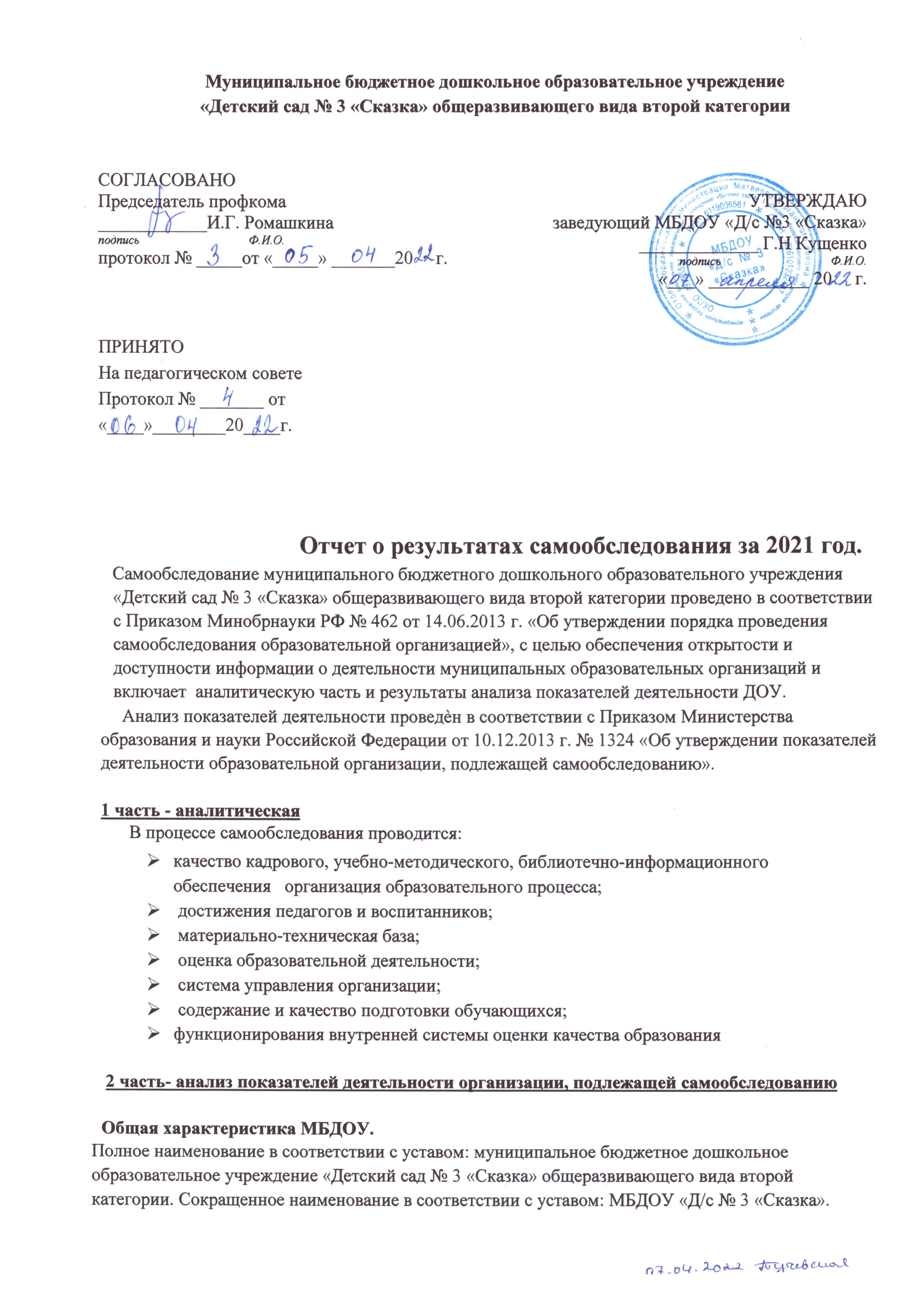 Юридический адрес:346970, ул. Южная 7 а, п. Матвеев Курган.Фактический адрес: 346970, ул. Южная 7 а, п. Матвеев КурганКонтактная информация:(86341)3-12-06,3-82-59 Организационно - правовая форма – муниципальное бюджетное дошкольное образовательное учреждение.Тип – бюджетное дошкольное образовательное учреждение. Вид – детский сад. Учредителем является ООА Матвеево-Курганского районаПравоустанавливающие документы ДОУ:Лицензия на право ведения образовательной деятельности, регистрационный № 3531, серия 61Л01 № 0000785, выданной Региональной службой по контролю и надзору в сфере образования Ростовской области 4 июля 2013г.- является бессрочной.Устав муниципального бюджетного дошкольного образовательного учреждения «Детский сад № 3  «Сказка» общеразвивающего вида второй категории, утвержден приказом № 35 от 05.02.2015 ООА Матвеево – Курганского районаЛицензия на осуществление медицинской деятельности № 0004097 МЗ РОЛ от 19 ноября 2015 г.Свидетельство о государственной регистрации юридического лица серия 61 № 006579814 от 19 декабря 2011 г.Свидетельство о постановке на учёт российской организации в налоговом органе № 006579886 серия 61 от 22 ноября 2000 г.Локальные акты ДОУ:-Договор между МБДОУ «Д/с № 3 «Сказка» и родителями.
-Штатное расписание. 
-Должностные инструкции, определяющие обязанности работников ДОУ.
-Правила внутреннего трудового распорядка ДОУ. 
-Положение о педагогическом совете. 
-Положение о внутрисадовском контроле.
-Положение об оплате труда работников МБДОУ «Д/с № 3 «Сказка»
-Личные дела воспитанников. -Книга движения воспитанников. Учреждение функционирует круглогодично по 5-ти дневной рабочей неделе, в режиме 10 часового пребывания с 7.30 до 17.30, дежурная группа с 7.00 – 19.00    	Оценка образовательной деятельности.    С 01.01.2021 года МБДОУ функционирует в соответствии с требованиями СП 2.4.3648-20, а с 01.03.2021 – дополнительно с требованиями СанПиН 1.2.3685-21. В связи с новыми санитарными требованиями в МБДОУ усилен контроль за физкультурными занятиями. Инструктор по физической культуре организуют процесс физического воспитания и мероприятия  в зависимости от пола, возраста и состояния здоровья. Кроме того, воспитатели и завхоз проверяют, чтобы состояние спортзала соответствовало санитарным требованиям, было исправным – по графику, утвержденному на учебный год.МБДОУ ведет работу по формированию здорового образа жизни и реализации технологий сбережения здоровья. Все воспитатели проводят совместно с воспитанниками физкультминутки во время занятий, гимнастику для глаз, обеспечивается контроль за осанкой, в том числе во время рисования, лепки, аппликации.Образовательная деятельность ДОУ обеспечивает разностороннее развитие детей в возрасте от 1,6 до 7 лет с учётом возрастных и индивидуальных особенностей.   Основные направления – физическое, социально-личностное, познавательное, речевое, художественно-эстетическое. Детский сад посещает 122 воспитанника в возрасте от 1,6 до 7 лет. Количество групп - 7. Количественный состав групп: -группа раннего возраста «Рябинка» - 11 воспитанников-младшая группа «Теремок» - 15 воспитанников-средняя группа №1 «Ромашка» – 25 воспитанников-средняя группа № 2 «Капелька» – 15 воспитанников  -подготовительная группа № 1 «Колобок» -22 воспитанника-подготовительная группа «Одуванчик» - 15 воспитанников-старшая группа «Аленький цветочек» – 19 воспитанниковДОУ функционирует в режиме развития в рамках реализации Программы развития МБДОУ. Программа развития разработана с целью: оптимизации воспитательно-образовательного процесса, обновления содержания образования в рамках внедрения ФГОС ДО, развития оптимальной среды для развития здорового образа жизни воспитанников, развития педагогического потенциала для обеспечения высокого качества образовательного процесса, улучшения инфраструктуры ДОУ.     В течение учебного года деятельность ДОУ была направлена на создание условий для эффективного развития дошкольного образования, направленного на обеспечение доступности качественного образования, отвечающего требованиям современного, инновационного, социально ориентированного развития дошкольной системы Ростовской области.   Основная образовательная программа ДОУ разработана в соответствии с Федеральным законом «Об образовании в Российской Федерации», «Федеральным государственным образовательным стандартом дошкольного образования», «Санитарно-эпидемиологическими требованиями к устройству, содержанию и организации режима работы дошкольных образовательных учреждений», а также с учетом, возрастных особенностей, образовательных потребностей и запросов воспитанников и семьи. Образовательная деятельность ведется на основании утвержденной образовательной программы дошкольного образования, которая составлена в соответствии с ФГОС дошкольного образования, с учетом программы «Радуга» авторы Т.Н. Доронова, С.Г. Якобсон, Е.В. Соловьева, Т.И. Гризик, В.В. Гербова.Содержание Программы в соответствии с требованиями Федерального государственного образовательного стандарта включает три основных раздела – целевой, содержательный и организационный. 	 Целевой раздел Программы определяет ее цели и задачи, принципы и подходы к формированию Программы, планируемые результаты ее освоения в виде целевых ориентиров. 	 Содержательный раздел Программы включает описание образовательной деятельности в соответствии с направлениями развития ребенка в пяти образовательных областях – социально-коммуникативной, познавательной, речевой, художественно-эстетической, физической. 	 Организационный раздел Программы описывает условия реализации образовательной деятельности, необходимых для достижения целей Программы, особенности организации развивающей предметно-пространственной среды, психолого-педагогические, кадровые, материально-технические и финансовые условия, особенностей планирования образовательной деятельности с учетом возрастных и индивидуальных особенностей детей, их специальных образовательных потребностей. 	 Программа содержит рекомендации по развивающему оцениванию достижения целей в форме педагогической и психологической диагностики развития детей, а также качества реализации адаптированной основной образовательной программы ДОУ.  В соответствии с ООП ДОУ разработаны рабочие программы педагогов.  Они определяют содержание и организацию воспитательно-образовательного, коррекционно-педагогического процесса и направлены на формирование общей культуры, развития физических, интеллектуальных и личностных качеств, формирование предпосылок учебной деятельности, обеспечивающих социальную успешность, сохранение и укрепление здоровья детей. Основная Образовательная Программа ДОУ решает задачи по воспитанию культурного, свободного, уверенного в себе человека, с активной жизненной позицией, стремящегося творчески подходить к решению различных жизненных ситуаций, имеющего свое мнение и умеющего отстаивать его. В дошкольном учреждении разработана и реализуется Рабочая программа воспитания. Рабочая программа воспитания муниципального бюджетного дошкольного образовательного учреждения «Детский сад №3 «Сказка» общеразвивающего вида второй категории является обязательной частью основной образовательной программы МБДОУ и призвана помочь всем участникам образовательных отношений реализовать воспитательный потенциал совместной деятельности, помочь педагогическим работникам МБДОУ реализовать решение таких проблем, как: формирование общей культуры личности воспитанников; развитие у воспитанников социальных, нравственных, эстетических качеств, направленных на воспитание духовно-нравственных и социокультурных ценностей и принятие правил и норм поведения в интересах человека, семьи, общества. МБДОУ в 2021году в соответствии с годовым планом учебно-воспитательной работы реализует основные задачи: 1.Сохранение и укрепление физического, психического и социального здоровья на основе внедрения в образовательный процесс здоровьесберегающих технологий. 2. Расширение представлений дошкольников о родном крае, развитие  их творческих и познавательных  способностей через художественную деятельность, мир музыки и  литературы. Формирование общекультурной компетентности педагогов и воспитанников (организация культурных практик). 3.Формирование основ экономической грамотности как компонента позитивной социализации дошкольников. Развитие у дошкольников самостоятельного мышления, интереса к науке, повышение мотивации к познавательной деятельности, знакомство детей с широким спектром существующих направлений науки, современных профессий и специальностей. Повышение качества условий для образования детей через создание развивающей предметно-пространственной среды с использованием образовательного потенциала пространства ДОУ (не включая групповые помещения) Вышеперечисленные задачи реализовывались педагогическим коллективом согласно учебного плана в соответствии с ФГОС ДО, ООП ДО, СП 2.4.3648-20 «Санитарно-эпидемиологические требования к организациям воспитания и обучения, отдыха и оздоровления детей и молодежи», от 28.09.2020 №28Данные задачи планируется выполнить в 2021-2022 учебном году через следующие мероприятия. С января 2021г. выполнялись задачи 2020-2021 учебного года через следующие мероприятия. В течение 2021 года педагогический коллектив работал по образовательной программе,  разработанной творческой группой МБДОУ «Д/с № 3 «Сказка» в соответствии с ФГОС ДО, содержание которой определяется   основной образовательной программой «Радуга» - авторы Т.Н. Доронова, С.Г. Якобсон, Е.В. Соловьева, Т.И. Гризик, В.В. Гербова.Квалифицированная коррекция недостатков в речевом развитии осуществляется в условиях логопункта по общеобразовательным коррекционным программам дошкольного образования: Т.Б. Филичевой, Г.В. Чиркиной «Программа обучения и воспитания детей с фонетико-фонематическим недоразвитием речи (старшая группа детского сада)»; Г.А.Каше, Т.Б. Филичевой «Программа обучения детей с недоразвитием фонетического строя речи (подготовительная к школе группа)». ДОУ реализует дополнительные образовательные программы: Тарасова К.В. «Гармония»;  Петрова В.А. «Малыш»Козловой С.А. «Я – Человек» Лыковой И.А. «Цветные ладошки» Программа художественного воспитания, обучения и развития детей 2-7 лет; Н.Н. Авдеевой, Н.Л. Князевой, Р.Б. Стеркиной «Основы безопасности детей дошкольного возраста»; Стѐркиной Р.Б. «Безопасность детей дошкольного возраста»; рекомендованные Министерством образования РФ. Выбор программ осуществлялся на педагогическом совете МБДОУ с учетом типа и вида учреждения, приоритетных направлений развития детей, методического и материально-технического обеспечения программ, особенностей  и возможностей детей.          Данное сочетание программ позволяет обеспечить целостность образовательных    отношений и   полноценное развитие детей по всем направлениям: Физическому развитию,  социально-коммуникативному развитию, познавательному развитию,  речевому развитию, художественно-эстетическому развитию.     Целью основной образовательной программы дошкольного учреждения является: создание благоприятных условий для полноценного проживания ребенком дошкольного детства, способствующих социализации и формированию ключевых компетентностей, базирующихся на общечеловеческих и национальных ценностях; воспитание творческой личности, способной к позитивным отношениям в социуме; всестороннее развитие психических и физических качеств детей в соответствии с возрастными и индивидуальными особенностями;  подготовка к жизни в современном обществе, к обучению в школе, обеспечение безопасности жизнедеятельности дошкольника; обеспечение достижения воспитанниками физической, интеллектуальной, психологической и личностной готовности к школе (необходимого и достаточного уровня развития ребѐнка)            Содержание образовательных областей реализуется в различных видах деятельности: игровая, включая сюжетно-ролевую игру, игру с правилами и другие виды игр;   коммуникативная (общение и взаимодействие с взрослыми и сверстниками);  познавательно-исследовательская (исследования объектов окружающего мира и       экспериментирования с ними); восприятие художественной литературы и фольклора, самообслуживание и элементарный бытовой труд; конструирование из разного материала, включая конструкторы, модули, бумагу, природный и бросовый материал; изобразительная (рисование, лепка, аппликация); музыкальная (восприятие и понимание смысла музыкальных произведений, пение,                          музыкально-ритмические движения, игры на детских музыкальных инструментах);   двигательная (овладение основными движениями) формы активности ребенка. Оценка организации образовательной деятельности.  С 01.09.2021 ДОУ реализует рабочую программу воспитания и календарный план воспитательной работы, которые являются частью основных образовательных программ дошкольного образования. В рамках воспитательной работы ДОУ:1) реализует воспитательные возможности педагогов, поддерживает традиции коллективного планирования, организации, проведения и анализа воспитательных мероприятий;2) вовлекает воспитанников в кружки, студии и иные объединения, работающие по дошкольным программам внеурочной деятельности, чтобы реализовывать их воспитательные возможности;3) использует в воспитании детей возможности непосредственной образовательной деятельности, поддерживает использование на занятиях интерактивных форм занятий с воспитанниками;4) организует для воспитанников экскурсии, экспедиции, походы и реализует их воспитательный потенциал;5) развивает предметно-эстетическую среду ДОУ и реализует ее воспитательные возможности;6) организует работу с семьями воспитанников, их родителями или законными представителями, направленную на совместное решение проблем личностного развития детей.За 4 месяца реализации программы воспитания родители и воспитанники выражают удовлетворенность воспитательным процессом в МБДОУ, что отразилось на результатах анкетирования, проведенного 20.12.2021. Вместе с тем родители высказали пожелания по введению мероприятий в календарный план воспитательной работы ДОУ, например – проводить осенние и зимние спортивные мероприятия. Предложения родителей будут рассмотрены и включены в календарный план воспитательной работы МБДОУ на 2022/23 учебный год.Всего обработанных анкет - 105 Соответствие уровня оказания образовательных услуг ожиданиям родителей.  Всего обработано анкет – 105  Оценка системы управления организации Управление ДОУ осуществляется в соответствии с Федеральным законом № 273 - ФЗ «Об образовании в Российской Федерации», иными законодательными актами Российской Федерации и Уставом МБДОУ на основе сочетания принципов единоначалия и коллегиальности, обеспечивающих 	государственно-общественный 	характер 	управления 	дошкольным образовательным учреждением. Управляющая система состоит из двух структур, деятельность которых регламентируется Уставом ДОУ и соответствующими положениями. I структура – общественное управление: Педагогический совет. Общее собрание работников. Совет родителей (законных представителей) воспитанников ДОУ. В соответствии с «Законом об образовании в Российской Федерации» № 273 ФЗ в ДОУ создан коллегиальный орган самоуправления Совет родителей (законных представителей) воспитанников. Составлен план работы, имеются протоколы заседаний. В 2021 учебном году работе с семьей уделялось достаточно много внимания. В связи с пандемией работа с родителями (законными представителями) проводилась дистанционно. Информация для родителей постоянно предоставлялась на сайте учреждения. В начале учебного года родители дистанционно были ознакомлены с новыми направлениями работы в системе дошкольного образования РФ, с целями и задачами АООП ДО.       С целью выявления потребностей и запросов родителей активно использовались анкетирования среди семей воспитанников. Учитывался дифференцированный подход к работе с родителями с учетом многоаспектной специфики каждой семьи. Сотрудничество строилось на принципах доверия, доброжелательности, открытости. В связи с пандемией, на основании рекомендаций МБУ МКР «ЦКО» по организации образовательного процесса, были организованы и проведены дистанционно ряд мероприятий с привлечением родителей и дошкольников, находящихся в изоляции. Родители привлекались к участию в проектной деятельности, творческих и конкурсных мероприятиях. Результатом совместной работы стали проекты и мероприятия в соответствии с календарем событий: - Познавательные проекты в соответствии с планом «Год науки в ДОУ»  -Проект «Военные врачи»  -Акция «Верный друг» - Тематические мероприятия «Моя семья», «День пожилого человека», «Мы- эколята», «День матери»  -Акция «Белый цветок», «Елочка красавица» и т.д. В 2021 году МБДОУ ввел электронный документооборот в соответствии с Федеральным законом от 24.04.2020 № 122-ФЗ. Для этого МБДОУ использует платформу «1С: Предприятие». В течение 2021 года в электронную форму перевели:педагогическую отчетную документацию;рабочую документацию в сфере образования; ведение личных дел работников;переписку, уведомление, опрос и анкетирование родителей (законных представителей) воспитанников;оформление учебной и методической документации в части ООП дошкольного образования.Внедрение электронного документооборота было сопряжено с техническими сложностями, так как были сбои с интернет-обеспечением. К тому же возникла необходимость обучить завхоза по питанию и делопроизводителя работе с платформой «1С: Предприятие». К декабрю 2021 года работа с электронным документооборотом практически полностью наладилась в запланированном объеме. Электронный документооборот позволил добиться увеличения эффективности работы МБДОУ на 9% за счет быстроты доставки и подготовки документов, уменьшения затрат на бумагу и расходных комплектующих для принтеров и МФУ.II структура – административное управление, имеющее линейную структуру: Первый уровень - единоличным исполнительным органом Учреждения является заведующий, которая осуществляет текущее руководство деятельностью учреждения. Заведующий действует от имени учреждения, без доверенности представляет его интересы на территории Российской Федерации и за ее пределами. Права и обязанности заведующего учреждением, его компетенция в области управления учреждением определяются в соответствии с законодательством об образовании и Уставом учреждения, а также должностной инструкцией. Второй уровень управления осуществляют старший воспитатель и заведующий  хозяйством (завхоз). На этом уровне заведующий осуществляет непосредственную реализацию управленческих решений через распределение обязанностей между административными работниками с учетом их подготовленности, опыта, а также структуры ДОУ. Старший воспитатель осуществляет руководство воспитательно - образовательной работой МБДОУ: координирует работу воспитателей, других педагогических работников, обеспечивает разработку учебно-методической и иной документации, необходимой для осуществления образовательной деятельности, организует просветительскую работу для родителей. Заведующий  хозяйством отвечает за сохранность здания ДОУ и имущества, организует материально-техническое снабжение, обеспечивает чистоту и порядок в помещениях детского сада и на участке, противопожарную и антитеррористическую безопасность, охрану труда и организацию труда обслуживающего персонала. Третий уровень управления осуществляют воспитатели, музыкальный руководитель, педагог-психолог, учитель-логопед,  инструктор по физической культуре, медсестра, а также обслуживающий персонал. На этом уровне объектами управления являются дети и их родители. Режим управления МБДОУ - режим развития. Стратегическое управление осуществляет заведующий детского сада совместно с общим собранием работников и общественно- государственными органами управления, в которых имеются представители от каждой группы детского сада. На этом уровне решаются принципиальные по важности вопросы в жизни детского сада: разработка образовательной программы и программы развития, разработка Устава и локальных актов, организация помощи по укреплению материально- технической базы в группах, определение путей достижения избранных целей. Обеспечивается гласность и открытость в работе детского сада. Вывод: Система управления соответствует целям и содержанию деятельности ДОУ, и предоставляет возможность участия в управлении детским садом всех участников образовательного процесса Оценка содержания и качества подготовки воспитанников. Основные результаты образовательного процесса. Развивающее обучение предполагает использование новых программ и технологий, которые предусматривают не просто усвоение нового содержания, а такую организацию познавательной деятельности детей, которая обеспечивает ребенку новые достижения и продвижения в развитии. Для отслеживания уровня готовности детей к регулярному школьному обучению проводится мониторинг качества освоения программы и достижения планирования результатов освоения АООП. Педагогом – психологом проводилась экспресс-диагностика готовности детей к школе, с помощью которой, отслеживалась интеллектуальная и личностная готовность. Учитель-логопед проводит диагностику состояния развития зрительного восприятия у детей дошкольного возраста: восприятие цвета, формы, величины и восприятие сюжетных изображений; пространственное восприятие, ориентировка в пространстве; развитие зрительного внимания; восприятие предметов и их изображений по дидактическим темам;  уровень развития тонкой моторики руки и произвольного внимания;  умение самостоятельно действовать по образцу и осуществлять контроль выполнения заданий.            Для отслеживания качества предоставляемых образовательных услуг и с целью оптимизации образовательного процесса в мае 2021 года проводился мониторинг достижения детьми итоговых результатов освоения АООП. Цель диагностики: комплексно оценить качество образовательной деятельности в каждой группе и при необходимости индивидуализировать его для достижения достаточного уровня освоения каждым ребенком содержания образовательной программы учреждения. Специфика дошкольного детства не позволяет требовать от ребенка дошкольного возраста достижения конкретных результатов освоения образовательной программы, и обуславливает необходимость определения результатов освоения образовательной программы в виде целевых ориентиров. Целевые ориентиры рассматриваются как социально-нормативные возрастные характеристики возможных достижений ребенка. Используя общепринятые критерии развития детей того или иного возраста в группах была проведена оценка качества педагогического процесса. Диагностический материал позволяет сделать качественный и количественный анализ развития конкретного ребенка и определить групповую тенденцию развития детей, что регламентировано п. 3.2.2 ФГОС ДО на начало и конец учебного года. Система мониторинга содержит 5 образовательных областей, соответствующих ФГОС ДО. Диагностические пособия разработаны автором – составителем Верещагиной Н.В. в соответствии с ФГОС ДО.  В мае 2021 года в мониторинге приняло участие 122 воспитанника.Итоги педагогической диагностики в 2021 году. Педагогическая диагностика проводилась в соответствии с приказом и «Положением о педагогическом мониторинге в МБДОУ» в новом контексте образовательной деятельности в соответствии с ФГОС, с использованием методических разработок Н.В.Верещагиной.  Группы младшего возраста  Группы дошкольного возраста  Проанализировав данные по выполнению программы, следует отметить положительные результаты выполнения программы по всем образовательным областям во всех группах. В группах младшего возраста дети быстро адаптировались. Все дети развиваются в норме по возрастным показателям. По результатам мониторингового исследования высокий процент со средним уровнем. Во всех возрастных группах отмечено, что динамика развития соответствует возрасту детей.  Во время обследования выпускников подготовительной группы, на предмет оценки сформированности предпосылок к учебной деятельности, в количестве 25 человек оценили возможности воспитанников работать в соответствии с фронтальной инструкцией (удержание алгоритма деятельности), умение самостоятельно действовать по образцу и осуществлять контроль, обладать определенным уровнем работоспособности, а также вовремя остановиться в выполнении того или иного задания и переключиться на выполнение следующего, возможности распределения и переключения внимания, работоспособности, темпа, целенаправленности деятельности и самоконтроля. Результаты педагогического анализа показывают преобладание детей с высоким и средним уровнями развития при прогрессирующей динамике на конец учебного года, что говорит о результативности образовательной деятельности в ДОУ.Воспитательная работа в ДОУ строится с учетом индивидуальных особенностей детей, с использованием разнообразных форм и методов, в тесной взаимосвязи воспитателей, специалистов и родителей. Средний балл по итогам педагогической диагностики во всех возрастных группах на конец 2020-2021учебного года по всем образовательным областям – от 3,9до 4,2 –что соответствует нормальному ( достаточному) уровню развития ребенка и группы   Педагоги, работавшие с моделью перспективно-тематического планирования, отмечают, что еѐ принципы и подходы успешно содействуют активизации познавательной деятельности дошкольников, развитию творческого потенциала, коммуникативных навыков. АНАЛИЗ КОРРЕКЦИОННОЙ РАБОТЫ НА ЛОГОПЕДИЧЕСКОМПУНКТЕОсобую роль в современном образовательном процессе играет системно организованная воспитательная деятельность, осуществляемая ДОУ. Задача воспитательной системы – включить все воспитательные воздействия в целостный образовательный процесс. Цель ДОУ – обеспечение прав ребенка на воспитание и образование, создание условий для раскрытия творческого потенциала каждого ребенка, обеспечение права семьи на оказание ей помощи в воспитании и образовании детей дошкольного возраста на основе реализации комплекса мер оздоровительного, развивающего характера и усвоения детьми обязательного образовательного минимума. Одна из задач воспитания в ДОУ - формирование национальных базовых ценностей, через духовно-нравственное воспитание личности ребенка, как гражданина России; - расширение социального опыта, принятия общепринятых норм и правил жизни через организацию игровой, проектной деятельности, вовлечение родителей в процесс социализации детей. В течение учебного года педагоги активно привлекали дошкольников к участию в различных детских развивающих, творческих конкурсах.Достижения учреждения в конкурсах в лице воспитанниковРезультативность подготовки детей к продолжению образования в школе обеспечивается высоким профессиональным уровнем педагогического коллектива, внедрением современных образовательных технологий,  использованием информационных технологий постоянной работой педагогического коллектива по обновлению содержания образования. Участие в конкурсах педагогического мастерстваОценка качества кадрового , учебно – методического обеспечения.Кадровое обеспечение Характеристика педагогического коллектива Образовательный уровень педагогического коллективаУровень квалификации педагогического коллектива (без заведующего) Все педагоги соответствуют профессиональному стандарту педагога.  Все младшие воспитатели, повара, делопроизводитель - соответствуют профессиональному стандарту. В течение 2021г. педагоги повышали свой профессиональный уровень, активно участвовали в педагогических вебинарах, конференциях, конкурсах, олимпиадах (о чем имеют сертификаты) Методическая работа в детском саду направлена на повышение профессионального мастерства педагогов, развитие творческого потенциала педагогического коллектива, которые выступают гарантами повышения качества и эффективности учебно-воспитательного процесса в целом.  В соответствии с утвержденным планом в ДОУ в 2021г. педагоги своевременно дистанционно прошли курсы повышения квалификации. С целью повышения профессионального мастерства педагогов старший воспитатель в работе с педагогическим коллективом применяет различные педагогические технологии, формы и методы работы. В течение 2021г. старшим воспитателем Ромашкиной И.Г. с целью повышения качества образования через применение новых подходов к организации образовательной деятельности в соответствии с ФГОС ДО через непрерывное совершенствование профессионального уровня и педагогического мастерства педагогов, организации образовательной деятельности,  на основе приобщения воспитанников к традиционным отечественным духовно-нравственным ценностям прошлого и современности в период временного снятия ограничений была продолжена работа по сетевому взаимодействию с этнографическим и художественным музеями. В методическом кабинете ДОУ имеется достаточное количество методической и художественной литературы по следующим разделам:                                                                                                                      Управление ДОУ                                                                                                                                                        Педагогика и психология                                                                                                                                           Учебные программы                                                                                                                                                   Методическая литература по всем направлениям развития воспитанников                                                        Работа с родителями                                                                                                                                                   Периодические подписные издания                                                                                                                          Художественная литература в соответствии с АООП.   В детском саду имеется выход в интернет. Администрация ДОУ постоянно использует в своей работе интернет - ресурсы (проведение мониторинга, отчеты, справки, получение информации, работа с сайтом, с системой «электронный детский сад»).            Имеется свой сайт, где размещена вся информации в соответствии со ст.29. имеется Положение «Об официальном сайте в сети Интернет», приказом заведующего назначен ответственный за размещение информации на сайте Информация на сайте периодически обновляется. Вся работа в ДОУ строится на открытости и доступности.                                                                            Ежегодно проводятся собрания для родителей, где знакомим родителей с нормативно-правовой базой, с достижениями. На Совете родителей предоставляются вся информация о работе ДОУ (локальные 	акты, 	план 	финансово-хозяйственной 	деятельности, 	отчеты, 	документы 	по организации питания и др.).                                                                                                                                      На стендах в группах имеется информация о режиме дня, меню на каждый день, нормы потребления продуктов на 1 ребенка, рубрики: «Чем живет группа», «Советы по воспитанию и развитию дошкольников», выставки творческих работ и т.д.   Систематически в дистанционном режиме родителям предоставляется информация, консультации об 	интересных 	событиях 	в 	ДОУ, 	образовательном, 	коррекционном 	процессе.            Информационное обеспечение ДОУ строится на принципе открытости и доступности, позволяющее повышение обмена информации в воспитательно-образовательном процессе, в административно-хозяйственном управлении. Оценка материально – технической базыВ дошкольном учреждении создана материально-техническая база для жизнеобеспечения и развития детей, систематически ведется работа по созданию предметно-развивающей среды. В здании детского сада имеется централизованное отопление, вода, канализация, сантехническое оборудование, которое находится  в удовлетворительном состоянии.                                                                 В детском саду имеется:                                                                                                                                 7  групповых комнат, оснащенных  детской мебелью, всем необходимым оборудованием и игровой мебелью. Имеется большое количество развивающих игр и дидактических пособий, разнообразный строительный материал, в каждой группе есть игровые уголки, уголки природы, уголки по ПДД и т. д;                                                                                                       музыкально - физкультурный зал оснащен  музыкальным центром, пианино, системой мультимедиа, телевизором, комплектом детских музыкальных инструментов, различными видами театров, всем необходимым спортивным инвентарем;                                                                 лицензированный медицинский кабинет;                                                                                                  методический кабинет, укомплектованный учебно-методическими пособиями, методической литературой, специализированными журналами для педагогов, детской художественной литературой, дидактическими пособиями;                                                                       кабинет педагога-психолога ,  учителя-логопеда,  кабинет заведующей; прачечная; кабинет завхоза;                                                                                                                                             пищеблок, медицинский кабинет. ДОУ оснащено необходимым техническим оборудованием: компьютерами, принтами. Для просмотра тематических фильмов в группах имеются телевизоры. Согласно Перечня средств обучения и воспитания, утвержденных приказом Минпросвещения от 23.08.2021 № 590, можно прийти к выводу, что МДОУ необходимо закупить и установить на пищеблоке приточную и вытяжную механическую вентиляцияю. При создании предметно-развивающей среды воспитатели учитывают возрастные, индивидуальные особенности детей своей группы. Развивающая предметная пространственная среда всех помещений оптимально насыщена, оказывает стимулирующее воздействие на процесс детского развития и саморазвития, социализации и коррекции. В 2021г. была продолжена работа по разработке дидактического материала по экологическому воспитанию дошкольников, изготовлены различные дидактические игры, тематические альбомы.  В МБДОУ приняты меры по обеспечению условий безопасного пребывания детей. В учреждении оформлены договоры с соответствующими организациями, имеются первичные средства пожаротушения: огнетушители, соблюдаются требования к содержанию эвакуационных выходов. Соблюдаются требования к содержанию эвакуационных выходов. Изданы приказы об обеспечении пожарной безопасности. Назначены ответственные лица, утверждены инструкции действий при возникновении пожара, список лиц, осуществляющих инструктаж и практические занятия по отработке плана эвакуации. Согласно плана проводятся учебные пожарные эвакуации. В ДОУ соблюдаются правила по охране труда, и обеспечивается безопасность жизнедеятельности воспитанников и сотрудников.  Финансово-экономическая деятельность учреждения за 2021 годРаспределение объема средств учреждении по источникам их получения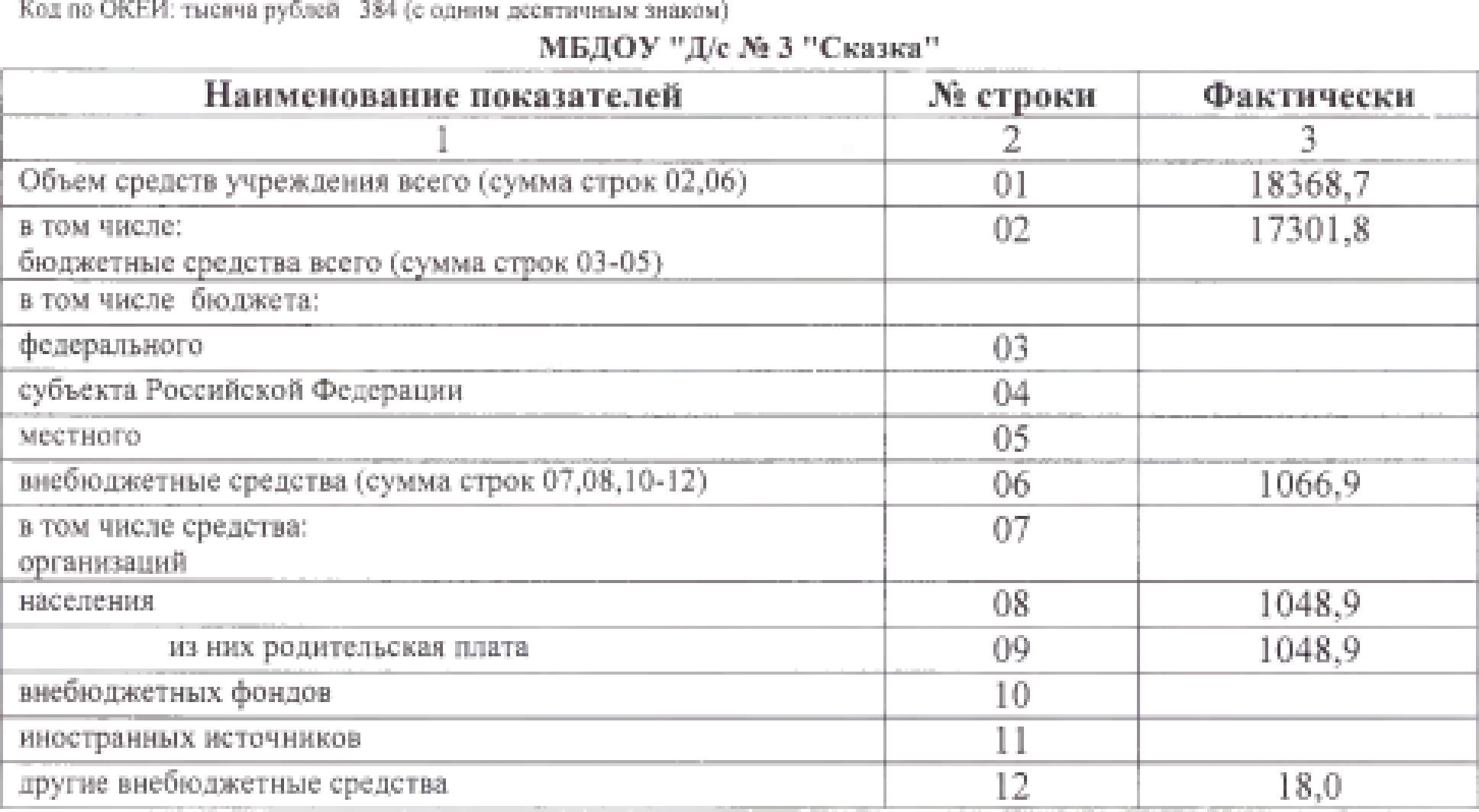 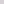 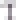 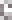 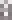 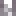 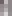 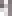 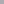 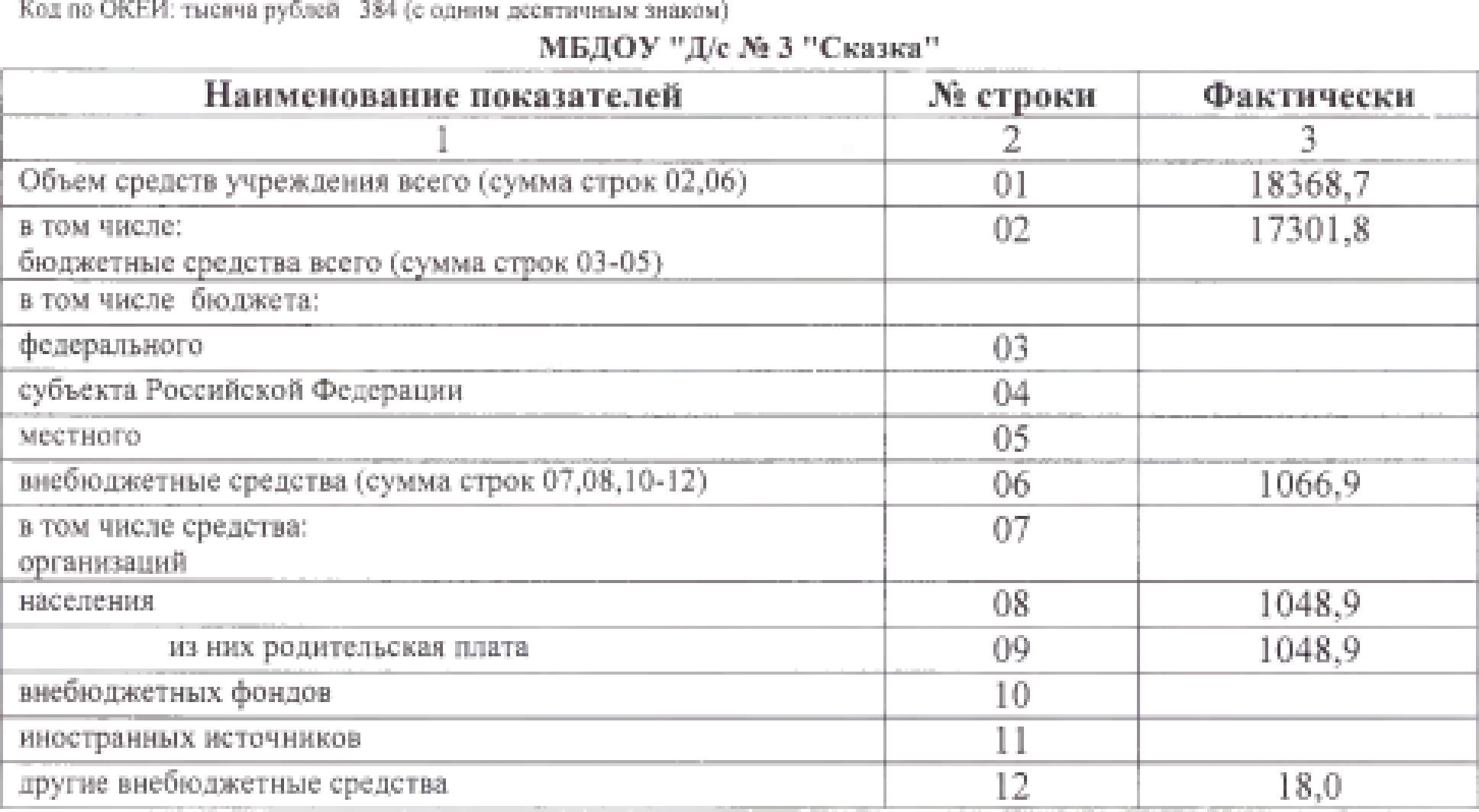 Заключение – в ДОУ созданы благоприятные условия для педагогической деятельности и всестороннего развития личности детей с учетом ФГОС. Педагогический   процесс обеспечен разнообразным наглядным и дидактическим материалом, методическими пособиями и разработками. РППС соответствует современным требованиям. Перспективы развития ДОУ: Пополнение в детском саду предметно-развивающей среды, отвечающей требованиям и поставленным задачам. Повышение профессионального уровня педагогов, обеспечивающего обстановку доброжелательного сотрудничества с детьми и родителями (законными представителями).  Улучшение качества образовательных услуг. Улучшение качества дополнительной образовательной деятельности. Задачи годовые Мероприятия  Мероприятия  Мероприятия  1.Сохранение и укрепление физического, психического и социального здоровья детей на основе внедрения в образовательный процесс здоровьесберегающих технологий. Консультации. Тематические и спортивные праздники. Контроль «системность физкультурно-оздоровительной работы», педагогический мониторинг Тематический контроль Методические недели: «Безопасное лето», «неделя психологии и инклюзивного образования» Педагогические проекты Психологические 	тренинги 	для 	педагогов 	и дошкольников НОД Семинар «Игры с прищепками». Консультации. Тематические и спортивные праздники. Контроль «системность физкультурно-оздоровительной работы», педагогический мониторинг Тематический контроль Методические недели: «Безопасное лето», «неделя психологии и инклюзивного образования» Педагогические проекты Психологические 	тренинги 	для 	педагогов 	и дошкольников НОД Семинар «Игры с прищепками». 2.Расширение представлений дошкольников о Ростовской области, развитие их творческих и познавательных  способностей 	через художественную деятельность, мир музыки и литературы.  Формирование общекультурной компетентности педагогов и воспитанников (организация культурных практик). Тематические праздники и развлечения. Экскурсии и мастер-классы в краеведческом музее. Педагогические проекты.  НОД. Конкурсы, выставки, акции. Консультации. Мастер-класс: Тема: «Соломенная кукла» Методическая неделя: «Река Миус»  Контрольная деятельность 3. Развитие у дошкольников самостоятельного мышления, интереса к науке, повышение мотивации к познавательной деятельности, знакомство детей с широким спектром существующих направлений науки, современных профессий и специальностей. НОД Тематические праздники и развлечения Консультации педагогов ДОУ Педагогические проекты Тематический контроль Тематические недели Семинары 4. 	Повышение 	качества условий 	для 	образования детей 	через 	создание развивающей 	предметно-пространственной 	среды 	с использованием образовательного потенциала пространства 	ДОУ 	(не включая 	групповыепомещения)Мониторинг качества образовательной и коррекционно-педагогической деятельности. Мастер – класс «Использование нетрадиционныхздоровьесберегающих технологий в различных видах деятельности дошкольников, в соответствии ФГОС ДО»Семинар «Детское экспериментирование-путь познания окружающего мира»Консультация «Проектная деятельность в ДОУ в соответствии с ФГОС ДО».Методические недели. Консультации. Участие в районных МО. Открытые просмотры НОДУчастие в педагогических конкурсах   разного уровня, семинарах, вебинарах. Педагогический контроль . Мониторинг качества образовательной и коррекционно-педагогической деятельности. Мастер – класс «Использование нетрадиционныхздоровьесберегающих технологий в различных видах деятельности дошкольников, в соответствии ФГОС ДО»Семинар «Детское экспериментирование-путь познания окружающего мира»Консультация «Проектная деятельность в ДОУ в соответствии с ФГОС ДО».Методические недели. Консультации. Участие в районных МО. Открытые просмотры НОДУчастие в педагогических конкурсах   разного уровня, семинарах, вебинарах. Педагогический контроль . 5. Формирование основ экономической грамотности как компонента позитивной социализации дошкольников.  НОД  Тематические праздники и развлечения Консультации педагогов ДОУ  Педагогические проекты  Анкетирование .  Родительские собрания  Семинар  Тематическая неделя   Тематический контроль  Методические часы и консультации  НОД  Тематические праздники и развлечения Консультации педагогов ДОУ  Педагогические проекты  Анкетирование .  Родительские собрания  Семинар  Тематическая неделя   Тематический контроль  Методические часы и консультации  НОД  Тематические праздники и развлечения Консультации педагогов ДОУ  Педагогические проекты  Анкетирование .  Родительские собрания  Семинар  Тематическая неделя   Тематический контроль  Методические часы и консультации Задачи годовые Задачи годовые Мероприятия  1.Сохранение и укрепление физического, психического и социального здоровья детей на основе внедрения в образовательный процесс здоровьесберегающих технологий. 1.Сохранение и укрепление физического, психического и социального здоровья детей на основе внедрения в образовательный процесс здоровьесберегающих технологий.  Консультации. Тематические и спортивные праздники. Контроль на тему «Организация работы по физическому развитию в ДОУ»         Педагогический мониторинг  Методические недели: «Безопасное лето», «Неделя защиты родного края»  Педагогические проекты Психологические 	тренинги 	для 	педагогов 	и дошкольников  НОД  Психологические тренинги Семинар 	«Использование 	инновационных технологий физкультурно-оздоровительной работы в ДОУ». 2.Расширение представлений дошкольников о Ростовской области, развитие их творческих и познавательных  способностей через художественную деятельность, мир музыки и  литературы.  Формирование общекультурной компетентности педагогов и воспитанников (организация культурных практик). 2.Расширение представлений дошкольников о Ростовской области, развитие их творческих и познавательных  способностей через художественную деятельность, мир музыки и  литературы.  Формирование общекультурной компетентности педагогов и воспитанников (организация культурных практик).  Тематические праздники и развлечения.  Экскурсии и мастер-классы в краеведческий  музей.  Педагогические проекты. НОД.  Конкурсы, выставки, акции.  Консультации. Семинар Тема: 	 «	Духовно-нравственное становление 	личности 	ребенка 	через 	синтез искусств». Мастер-класс: Тема: «Развитие творческих способностей детей. Нетрадиционные техники рисования». Методическая неделя: «Миусский край осенью»,  Контрольная деятельность 3. 	Повышение качества образования с применением подходов к организации образовательной деятельности в соответствии с ФГОС ДО, непрерывное совершенство профессионального уровня педагогического работника..Мониторинг качества образовательной и педагогической деятельности. Семинар. Тема: «Использование инновационных технологий физкультурно-оздоровительной работы в ДОУ»  Мастер-класс: Тема: «Развитие творческих способностей детей. Нетрадиционные техники рисования». Круглый стол «Приобщение дошкольников к знанию истории, культурных ценностей своего народа как основы духовно-нравственного воспитания через построение целостного педагогического процесса» Семинар. Тема «Дидактические игры, как средство коррекции зрительного восприятия дошкольников».  Методические недели: «Моя семья», «Неделя экономики».Консультации. Участие в районных МО. Открытые просмотры НОД. Участие в педагогических конкурсах разного уровня, семинарах, вебинарах. Педагогический контроль. 4. Организация экономического воспитания, формирование предпосылок финансовой грамотности дошкольников в процессе познавательной деятельности. 4. Организация экономического воспитания, формирование предпосылок финансовой грамотности дошкольников в процессе познавательной деятельности. НОД Тематические праздники и развлечения Консультации педагогов ДОУ  Педагогические проекты.  Анкетирование . Родительские собрания Мастер-класс: Тема: «Нетрадиционные техники рисования, как средство эстетического воспитания». Педагогический час на тему «Экономическое воспитание дошкольников. Формирование предпосылок финансовой грамотности» Методическая неделя: «Неделя экономики» Тематический контроль Методические часы и консультации Соответствие показателей развития детей ожиданиям родителей Количество по ДОУ  Количество по ДОУ  Соответствие показателей развития детей ожиданиям родителей человек % доля родителей, удовлетворенных успехами своего ребенка в дошкольном учреждении 98 82%доля родителей, не вполне удовлетворенных успехами своего ребенка в дошкольном учреждении 7 7% доля родителей, не удовлетворенных успехами своего ребенка в дошкольном учреждении 0  0% Соответствие уровня оказания образовательных услуг ожиданиям родителей  Количество по ДОУ Количество по ДОУ Соответствие уровня оказания образовательных услуг ожиданиям родителей  человек % доля родителей, полагающих уровень образовательных  услуг высоким 9882% доля родителей, полагающих уровень образовательных  услуг средним 2 2% доля родителей, полагающих уровень образовательных  услуг низким 0  0 % 	Образовательные области 		Образовательные области 		Образовательные области 		Образовательные области 		Образовательные области 		Образовательные области 		Образовательные области 		Образовательные области 		Образовательные области 		Образовательные области 	Познавательное развитие  Познавательное развитие  Социально-коммуникативное развитие  Социально-коммуникативное развитие  Речевое развитие  Речевое развитие  Художественно - эстетическое развитие  Художественно - эстетическое развитие  Физическое развитие  Физическое развитие  Начал о года  Конец года  Начало года  Конец года  Начало года  Конец года  Начало года  Конец года  Начало года  Конец года  В.12,8  В.44  В.26,1  В.54  В.12,5  В.18, 4  В.29,7В.29,3В.42,3  В.51, 7  С.49,4  С.41,3  С.44,7  С.37,6  С.41,1  С.48, 8  С.62,3  С.64,7С.46,3  С.47, 7  Н.37,8  Н.14,7  Н.29,2  Н.8,4  Н.46,4 Н.32,8 Н. 8.0  Н.6.0  Н.11,4  Н.0,6  Образовательные областиОбразовательные областиОбразовательные областиОбразовательные областиОбразовательные областиОбразовательные областиПознавательное развитие  Познавательное развитие  Социально - коммуникативное  развитие  Социально - коммуникативное  развитие  Речевое развитие  Речевое развитие  Художественно - эстетическое развитие  Художественно - эстетическое развитие  Физическое развитие  Физическое развитие  Начало года  Конец года  Начало года  Конец года  Начало года  Конец года  Начало года  Конец года  Начало года  Конец года  В.27,8  В.64,1 В.31,3  В.64,2  В.33,5  В.62  В.40  В.52,2  В.35  В.67  С.47,7  С.33,6 С.43  С.34,4  С.41,2  С.29, 3  С.54,8  С.30,3  С.50,8  С.28, 2  Н.24,5  Н.2,3  Н.25,7  Н.1,4  Н.25,3  Н.8,7  Н.5,2  Н.17,5  Н.14,2  Н.4,8  № п/п Учебный год Зачислено Зачислено Зачислено Зачислено Выведено Выведено Выведено Оставлено Оставлено Оставлено Оставлено Оставлено Вы бы-ли из ДОУ № п/п Учебный год Всего ОНР ОНР ОНР Всего Норма С улучшениемВсего ОНР ОНР ОНР Вы бы-ли из ДОУ № п/п Учебный год Всего I II III III Всего Норма С улучшениемВсего I II III III Вы бы-ли из ДОУ 2. 2020-2021 35 3 13 8 10 1 12 10 2 23 1 4 13 4 1 12 №Название конкурсных мероприятийКол-во участниковРезультатДетская академия развития «Дар»: Региональный детский конкурс творческих работ «Моя отчизна»71 место диплом – 1 чел., 2 место -6 чел.Благотворительный фонд им.Наташи Едыкиной: IV ВСЕРОССИЙСКИЙ КОНКУРСЕрисунков по ПДД«Мой папа и Я за безопасные дороги»121 место диплом-1чел, 2 место- 6 чел., 3 место – 4 чел.Всероссийский творческий конкурс «Воспитатель-слово то какое!»24Диплом 1 степени -9 чел., Диплом 2 степени – 10 чел., Диплом 3 степени – 5 чел.Всероссийская контрольная работа по безопасности в сети Интернет54СертификатМуниципальный детский творческий конкурс «Мисс и Мистер Детский сад»2Благодарственное письмо Администрации Матвеев-Курганского районаРайонный конкурс детского технического творчества «Оружие победы»5Сертификат участникаI всероссийский патриотический конкурс«Отечеству служить бы рад!»1Диплом 2 степениIV ВСЕРОССИЙСКИЙ КОНКУРСрисунков по ПДДС «СУПЕР - МАМОЙ» мы уже изучаем ПДД5Грамота 1 место – 4 чел., Грамота 2 место – 1 чел. Районный смотр-конкурс «Семья- душа России»1Благодарственное письмо Администрации Матвеев-Курганского районаВсероссийский центр гражданских и молодежных инициатив «Идея» Всероссийский конкурс гербариев и природоведческих коллекций «Ботанический сад»23Диплом 1 степени – 9 чел., Диплом 2 степени – 6 чел., Диплом 3 степени – 2 чел., сертификат участника – 6 чел.Муниципальный конкурс поделок «Чудеса из ненужных вещей»1Грамота победителя  I Всероссийский  IT-фестиваль-конкурс  «Веселый День дошкольника» - 20207Сертификат участникаРайонный конкурс «Под крылом самолета»2Сертификат участникаРайонный конкурс рождественских панно «Рождественская сказка» - 20213Сертификат участникаРайонный конкурс новогоднего рисунка и  декоративно-прикладного искусства «Путешествие в зимнюю сказку»3Диплом 1 место -1 чел., Диплом 3 место-2 чел.Районный дистанционный фотоконкурс «Ее величество Мама»6Сертификат участникаРайонный дистанционный творческий конкурс «Цветочки для мамочки - 2021»11Сертификат участникаВсероссийская онлайн-викторина для дошкольников «Сказочный мир К.И. Чуковского»1Диплом лауреата 1 степениВсероссийская олимпиада  для дошкольников «Безопасная дорога»1Диплом лауреата 1 степениМеждународная интернет-олимпиада «Солнечный свет»1Диплом 1 местоМеждународная интернет-олимпиада «Солнечный свет» «Правила вежливости»1Диплом 1 место Международная интернет-олимпиада «Солнечный свет» «По сказке Андерсена «Дюймовочка»1Диплом 1 местоВсероссийский конкурс талантов номинация «Патриотизм» «Рисунки Победы» 2Диплом 3 местоВсероссийский конкурс талантов номинация «Мир природы» «Я - эколенок»1Диплом 1 местоIX Международный конкурс для детей и молодежи "Мы можем!"1Диплом 1 местоВсероссийский творческий конкурс ко Дню Победы в Великой Отечественной войне «Героям Великой войны – посвящается!» 1Диплом лауреата 1степениМеждународный конкурс для дошкольников на сайте «Дом педагога» «Что такое школа?»1Диплом лауреата 1степениМеждународный конкурс для дошкольников на образовательном портале «Солнечный свет» «Рисунок»2Диплом 1 местоВсероссийский конкурс  для детей и молодежи «Страна таланов»1Диплом 1 местоМеждународный конкурс для дошкольников на образовательном портале «Солнечный свет» «Детский сад»1Диплом 1 местоМеждународная интернет-викторина по рассказу Н.Носова «Живая шляпа» на образовательном портале «Солнечный свет»1Диплом 1 местоВсероссийская интернет-викторина «Солнечный свет» по окружающему миру «Деревья»1Диплом 1 местоМеждународный конкурс для дошкольников на образовательном портале «Солнечный свет» «Животный мир»1Диплом 1 местоВсероссийская интернет-викторина «Солнечный свет» по окружающему миру «Овощная викторина для детей»1Диплом 1 местоМеждународный конкурс на образовательном портале «Солнечный свет» «Бессмертный полк», посвященном Дню Победы в Великой отечественной войнеДети подготовительной к школе группы № 1Диплом 1 местоМеждународный конкурс на образовательном портале «Солнечный свет» «Детское творчество»Дети подготовительной к школе группы № 2Диплом 1 местоМеждународный конкурс на образовательном портале «Солнечный свет» «День Защитника Отечества» (рук. Родная А.А.)4Диплом 1 местоМеждународный конкурс на образовательном портале «Солнечный свет» «Вокальное и инструментальное творчество» (рук. Родная А.А.)8Диплом 1 местоВсероссийский конкурс для детей и молодежи «Планета талантов» на образовательном портале ФГОС.ru (рук. Слипченко Е.Н.)1Диплом участникаВсероссийский конкурс для детей и молодежи «Талантливое поколение» Евразийский институт развития образования имени Януша Корчака  (рук. Слипченко Е.Н.)1Диплом участника№Название мероприятийУчастникиРезультатРайонный дистанционный конкурс ДПИ и ИЗО для педагогов Матвеево-Курганского района «Мир моих увлечений»Кравченко Т.П.. Королецки Ю.В., Кучерова В.В.Сертификат участникаРайонный конкурс рождественских панно «Рождественская сказка» - 2021Калетинец А.А., Михникевич В.В.Сертификат участникаВсероссийская онлайн-викторина для педагогов «Работа с одаренными детьми по ФГОС»Астахова Е.А.Диплом лауреата 1 степениВсероссийская викторина «Экология и мы»Астахова Е.А.Диплом лауреата 1 степениВсероссийская онлайн-викторина «Знание медицинских основ »Астахова Е.А.Диплом лауреата 1 степениТестирование на образовательном портале «Солнечный свет» «Песочная терапия в психолог-педагогическом подходе для детей дошкольного возраста»Астахова Е.АсертификатВсероссийская викторина «Современный педагог и ИКТ» на образовательном портале «Мир педагога»Астахова Е.АДиплом лауреата 1 степениВсероссийская блиц-олимпиада «Время знаний» Астахова Е.АКучерова В.В.Диплом 1 местоВсероссийский конкурс талантов номинация «Проект педагога» «Проект – удивительный мир- Космос»Губкина А.Г.Кучерова В.В.Диплом 3 местоВсероссийский конкурс талантов номинация «Профессиональная этика педагога» «Этика профессионального поведения педагога в ДОУ»Губкина А.Г.Диплом 1 местоВсероссийский конкурс талантов номинация «Мои наглядные пособия» «В стране математики»Губкина А.Г.Диплом 2 местоВсероссийский конкурс талантов номинация «Теория и практика дошкольной педагогики» «Дошкольная педагогика для старших дошкольников»Губкина А.Г.Диплом 3 местоМеждународный творческий конкурс «Престиж»Дерябина И.А.Диплом 3 степениМеждународный творческий конкурс педагогического мастерства на образовательном портале «Солнечный свет»Дерябина И.А.Диплом 1 местоМеждународный педагогический конкурс "Образовательный ресурс"Дерябина И.А.Диплом 1 местоВсероссийский научно-практический конкурс для педагогов «Патриотическое и духовно-нравственное воспитание граждан Российской Федерации»Дерябина И.А.Диплом лауреата 1 степениМеждународный конкурс «День защитника Отечества» на образовательном портале «Солнечный свет»Дерябина И.А.Диплом 1 местоМеждународный конкурс на сайте «Дом педагога» «Конфликтное поведение дошкольников, подростков и его коррекция»Дерябина И.АДиплом лауреата 1 степениМеждународный конкурс педагогического мастерства педагогов дошкольных образовательных организаций на образовательном портале «Солнечный свет»Дерябина И.АДиплом 1 местоМеждународный конкурс педагогического мастерства педагогов дошкольных образовательных организаций на образовательном портале «Солнечный свет» «Воспитать человека»Дерябина И.АДиплом 1 местоВсероссийская олимпиада «Новое дерево»Дмитренко Г.В.Диплом 3 местоМеждународного конкурса «Профессиональное мастерство» на образовательном портале «Солнечный свет»Дмитренко Г.В.Кучерова В.В.Диплом 1 местоТестирование на образовательном портале «Солнечный свет» по теме «Игровые методики, применяемые в дошкольных учреждениях»Кучерова В.В.СертификатВсероссийский конкурс талантов номинация «Лучшая предметно-развивающая среда»Кучерова В.В.Диплом 4 местоМеждународного конкурса «Исследовательская работа в детском саду» на образовательном портале «Солнечный свет»Нагорная В.О.Диплом 1 местоВсероссийский конкурс талантов в номинации «Основы здорового образа жизни»Нагорная В.О. Диплом 1 местоВсероссийский конкурс талантов «Портфолио педагога- инновационный метод оценки педагогического мастерства»Нагорная В.О.Диплом 3 местоМеждународный конкурс «Детское творчество» на образовательном портале «Солнечный свет»Родная А.А.Грамота 1 местоМеждународный конкурс «Вокальное и инструментальное творчество» на образовательном портале «Солнечный свет»Родная А.А.Грамота 1 местоВсероссийский  конкурс талантов номинация «Педагогическая копилка»Родная А.А.Диплом 1 местоМеждународный конкурс «Творческие работы педагога» на образовательном портале «Солнечный свет»Родная А.А.Диплом 1 местоМеждународный конкурс педагогического мастерства на образовательном портале «Солнечный свет» «Взаимодействие ДОО и семьи»Родная А.А.Диплом 1 местоМеждународный конкурс педагогического мастерства на образовательном портале «Солнечный свет» «Работа «Дидактические игры»Родная А.АДиплом 1 местоМеждународный конкурс педагогического мастерства на образовательном портале «Солнечный свет» «Методические разработки педагогов» Работа «Инновационные методы в работе музыкального руководителя ДОУ »Родная А.АДиплом 1 местоМеждународный педагогический конкурс «Успешные практики в образовании» номинация «Педагогические инновации в образовании»Родная А.АДиплом 1 местоВсероссийский конкурс талантов номинация «Взаимодействие учителя и учащихся в процессе обучения»Родная А.АДиплом 1 местоВсероссийский конкурс «Новаторство и традиции» на образовательном портале ФГОС.ruСлипченко Е.Н.Диплом участникаВсероссийский педагогический конкурс «Успешные практики в образовании» Евразийский институт развития образования имени Януша КорчакаСлипченко Е.Н.Диплом участникаДолжность  Общее кол-во Заведующий 1 Старший воспитатель 1 Воспитатель 10 Музыкальный руководитель 2Педагог-психолог  1 Учитель-логопед 1 Инструктор по физической культуре 1 Численный состав высшее/ педагогическое среднее специальное/ педагогическое 1798Общее кол - во высшая 1-я квалификация соответствие занимаемой должности Не имеют категории (молодые специалисты) 16 7 3 15 показатели по педагогическому стажу показатели по педагогическому стажу показатели по педагогическому стажу Стаж до 5 лет 5 – 10 лет 10 – 20 лет свыше 20 лет Педагогов 2 564Наименование показателей№ строкиФактически2ЗРасходы: учреждения: всего0118368,7В том числе оплата труда029169,9из неепедагогического персонала (без совместителей)035508,0Начисления  на оплату труда042756.6питание052596,4Услуги связи0749,8коммунальные услуги092173,5услуги по содержанию имущества10673.3прочие затраты11949,2инвестиции, направленные на приобретение основных фондов12